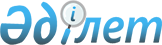 Об утверждении Правил организации работы по выдаче разовых талонов и обеспечения полноты сбора сумм от реализации разовых талонов
					
			Утративший силу
			
			
		
					Постановление акимата Павлодарской области от 28 июня 2007 года N 178/7. Зарегистрировано департаментом юстиции Павлодарской области 18 июля 2007 года за N 3090. Утратило силу постановлением акимата Павлодарской области от 18 сентября 2009 года N 178/13      Сноска. Утратило силу постановлением акимата Павлодарской области от 18 сентября 2009 года N 178/13.

      В соответствии с пунктом 4 статьи 21 Кодекса Республики Казахстан от 12 июня 2001 года "О налогах и других обязательных платежах в бюджет", подпунктом 22-2 пункта 1 статьи 27 Закона Республики Казахстан от 23 января 2001 года "О местном государственном управлении в Республике Казахстан" акимат области ПОСТАНОВЛЯЕТ:

      1. Утвердить прилагаемые Правила организации работы по выдаче разовых талонов и обеспечения полноты сбора сумм от реализации разовых талонов на территории Павлодарской области.

      2. Настоящее постановление вводится в действие по истечении 10 календарных дней со дня официального опубликования.

      3. Контроль за выполнением настоящего постановления возложить на заместителя акима области Бочина В.З.      Аким области К. Нурпеисов      "СОГЛАСОВАНО":

      Председатель Налогового комитета

      Министерства финансов

      Республики Казахстан Н. Рахметов

      6 июня 2007 года

      Утверждены             

      постановлением акимата      

      Павлодарской области       

      от 28 июня 2007 года N 178/7   

      "Об утверждении Правил организации

      работы по выдаче разовых талонов 

      и обеспечения полноты сбора сумм 

      от реализации разовых талонов"   Правила

организации работы по выдаче разовых талонов

и обеспечения полноты сбора сумм от реализации

разовых талонов на территории Павлодарской области 

1. Общие положения      1. Настоящие Правила разработаны в целях реализации пункта 4 статьи 21 Кодекса Республики Казахстан от 12 июня 2001 года "О налогах и других обязательных платежах в бюджет" и определяют порядок организации работы по выдаче разовых талонов и обеспечения полноты сбора сумм от реализации разовых талонов на территории Павлодарской области.

      2. Ведение учета и порядок выдачи разовых талонов осуществляется в соответствии с Правилами выдачи разовых талонов, утвержденными приказом Министра государственных доходов Республики Казахстан от 30 октября 2001 года N 1469 (зарегистрирован в Министерстве юстиции Республики Казахстан 30 ноября 2001 года за N 1685). 

2. Порядок выдачи разовых талонов      3. Деятельность по выдаче разовых талонов и сбору сумм от реализации таких талонов в городах Павлодаре и Экибастузе осуществляется государственными учреждениями "Центр по сбору местных налогов и выдачи разовых талонов на рынках при акиме города Павлодар", "Центр выдачи разовых талонов на рынках при акиме города Экибастуз", в городе Аксу - государственным учреждением "Отдел финансов города Аксу", в сельской местности - акимами сельских округов (далее - уполномоченные органы по выдаче разовых талонов).

      Оплата труда работников, осуществляющих выдачу разовых талонов и сбор сумм от реализации таких талонов производится в соответствии с действующим законодательством Республики Казахстан, регулирующим оплату труда работников государственных учреждений.

      4. Стоимость разового талона устанавливается местными представительными органами и может изменяться с учетом коэффициента инфляции и динамики роста потребительских цен.

      5. Уполномоченные органы по выдаче разовых талонов направляют в территориальные налоговые органы сведения о требуемом количестве разовых талонов в порядке, установленном действующим законодательством Республики Казахстан.

      6. Уполномоченные органы по выдаче разовых талонов обеспечивают:

      полноту, правильность заполнения и сохранность корешков разовых талонов;

      ведение учета выдачи разовых талонов в журнале регистрации их выдачи (получения);

      своевременное и полное перечисление в бюджет сумм от реализации разовых талонов;

      выполнение прогнозных показателей, утвержденных местными представительными органами.

      7. Уполномоченные органы по выдаче разовых талонов, обеспечивая их выдачу, создают оптимальные условия:

      для налогоплательщиков - по вопросу приобретения разовых талонов;

      для работников, осуществляющих выдачу разовых талонов и сбор сумм от реализации таких талонов, - в части сохранности бланков разовых талонов, а также наличных денег. 

3. Порядок и сроки предоставления отчетности      8. Уполномоченные органы по выдаче разовых талонов обеспечивают ежемесячное представление не позднее 5 числа месяца, следующего за отчетным, в территориальный налоговый орган сведений:

      по физическим лицам, предпринимательская деятельность которых превышает 90 дней в году;

      об использованных и испорченных бланках разовых талонов;

      об оставшихся разовых талонах;

      о суммах, перечисленных в бюджет от реализации разовых талонов;

      о дате истечения 30 дней, на которые приобретались разовые талоны физическими лицами. 

4. Ответственность      9. За нарушение требований, предъявляемых к организации работы по выдаче разовых талонов, а также невыдачу и (или) выдачу разовых талонов стоимостью ниже установленной суммы уполномоченные органы по выдаче разовых талонов несут ответственность в соответствии с действующим законодательством Республики Казахстан.
					© 2012. РГП на ПХВ «Институт законодательства и правовой информации Республики Казахстан» Министерства юстиции Республики Казахстан
				